                                                                                                                                                                          УТВЕРЖДЕН:распоряжением  АдминистрацииЕнапаевского  сельского поселения Октябрьского муниципального района  Пермского края от 16.06.2017 № 26П Л А Н по устранению с 1 января 2018 г. неэффективных налоговых льгот (пониженных ставок по налогам), установленных Советом депутатов Енапаевского сельского поселения Октябрьского муниципального района Пермского края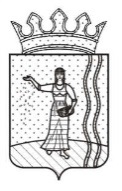 АДМИНИСТРАЦИЯ ЕНАПАЕВСКОГО СЕЛЬСКОГО ПОСЕЛЕНИЯОКТЯБРЬСКОГО МУНИЦИПОЛЬНОГО РАЙОНАПЕРМСКОГО КРАЯАДМИНИСТРАЦИЯ ЕНАПАЕВСКОГО СЕЛЬСКОГО ПОСЕЛЕНИЯОКТЯБРЬСКОГО МУНИЦИПОЛЬНОГО РАЙОНАПЕРМСКОГО КРАЯАДМИНИСТРАЦИЯ ЕНАПАЕВСКОГО СЕЛЬСКОГО ПОСЕЛЕНИЯОКТЯБРЬСКОГО МУНИЦИПОЛЬНОГО РАЙОНАПЕРМСКОГО КРАЯАДМИНИСТРАЦИЯ ЕНАПАЕВСКОГО СЕЛЬСКОГО ПОСЕЛЕНИЯОКТЯБРЬСКОГО МУНИЦИПОЛЬНОГО РАЙОНАПЕРМСКОГО КРАЯАДМИНИСТРАЦИЯ ЕНАПАЕВСКОГО СЕЛЬСКОГО ПОСЕЛЕНИЯОКТЯБРЬСКОГО МУНИЦИПОЛЬНОГО РАЙОНАПЕРМСКОГО КРАЯРАСПОРЯЖЕНИЕРАСПОРЯЖЕНИЕРАСПОРЯЖЕНИЕРАСПОРЯЖЕНИЕРАСПОРЯЖЕНИЕ16.06. 2017  г. №26 Об утверждении  плана мероприятий по устранению с 1 января2018 года неэффективных налоговых  льгот(пониженных ставок) установленныхрешением Совета депутатов Енапаевского сельского поселенияОб утверждении  плана мероприятий по устранению с 1 января2018 года неэффективных налоговых  льгот(пониженных ставок) установленныхрешением Совета депутатов Енапаевского сельского поселенияОб утверждении  плана мероприятий по устранению с 1 января2018 года неэффективных налоговых  льгот(пониженных ставок) установленныхрешением Совета депутатов Енапаевского сельского поселенияОб утверждении  плана мероприятий по устранению с 1 января2018 года неэффективных налоговых  льгот(пониженных ставок) установленныхрешением Совета депутатов Енапаевского сельского поселенияОб утверждении  плана мероприятий по устранению с 1 января2018 года неэффективных налоговых  льгот(пониженных ставок) установленныхрешением Совета депутатов Енапаевского сельского поселенияОб утверждении  плана мероприятий по устранению с 1 января2018 года неэффективных налоговых  льгот(пониженных ставок) установленныхрешением Совета депутатов Енапаевского сельского поселенияВ соответствии с постановлением  администрации Енапаевского сельского поселения  от 01.06.2017 №65 «Об утверждении Порядка проведения оценки эффективности предоставленных (планируемых к предоставлению) налоговых льгот по местным налогам»:В соответствии с постановлением  администрации Енапаевского сельского поселения  от 01.06.2017 №65 «Об утверждении Порядка проведения оценки эффективности предоставленных (планируемых к предоставлению) налоговых льгот по местным налогам»:В соответствии с постановлением  администрации Енапаевского сельского поселения  от 01.06.2017 №65 «Об утверждении Порядка проведения оценки эффективности предоставленных (планируемых к предоставлению) налоговых льгот по местным налогам»:В соответствии с постановлением  администрации Енапаевского сельского поселения  от 01.06.2017 №65 «Об утверждении Порядка проведения оценки эффективности предоставленных (планируемых к предоставлению) налоговых льгот по местным налогам»:В соответствии с постановлением  администрации Енапаевского сельского поселения  от 01.06.2017 №65 «Об утверждении Порядка проведения оценки эффективности предоставленных (планируемых к предоставлению) налоговых льгот по местным налогам»:        1.Утвердить План мероприятий по устранению с 1 января 2018 года неэффективных льгот(пониженных ставок по налогам).        2. Контроль исполнения  настоящего распоряжения возлагаю специалиста администрации по экономике и финансам.         1.Утвердить План мероприятий по устранению с 1 января 2018 года неэффективных льгот(пониженных ставок по налогам).        2. Контроль исполнения  настоящего распоряжения возлагаю специалиста администрации по экономике и финансам.         1.Утвердить План мероприятий по устранению с 1 января 2018 года неэффективных льгот(пониженных ставок по налогам).        2. Контроль исполнения  настоящего распоряжения возлагаю специалиста администрации по экономике и финансам.         1.Утвердить План мероприятий по устранению с 1 января 2018 года неэффективных льгот(пониженных ставок по налогам).        2. Контроль исполнения  настоящего распоряжения возлагаю специалиста администрации по экономике и финансам.         1.Утвердить План мероприятий по устранению с 1 января 2018 года неэффективных льгот(пониженных ставок по налогам).        2. Контроль исполнения  настоящего распоряжения возлагаю специалиста администрации по экономике и финансам. Глава сельского поселения –глава администрации Енапаевского сельского поселенияГлава сельского поселения –глава администрации Енапаевского сельского поселенияР.Г.Башаров                                                                                                                      № п/пНаименование мероприятия по отмене неэффективных налоговых льготДата принятия НПАОтветственный за принятие НПА1Подготовка проекта решения Совета депутатов  «О внесении изменений и дополнений в  решение Совета депутатов от 13.11.2014 № 97 «Об утверждении положения о порядке исчисления и уплаты налога на имущество физических лиц на территории  Енапаевского  сельского поселения », предусматривающего:Август 2017Хузин А.Р. – специалист по землеустройству и имуществуотмену льгот и снижающей ставки 0,2% по земельному налогу с физических лиц:1.1сниженная налоговая ставка 0,2%, в отношении земельных участков, приобретенных (предоставленных) для личного подсобного хозяйства в границах населенных пунктов1.2в отношении земельных участков для ветеранов и инвалидов Великой Отечественной войны1.3в отношении земельных участков для многодетных семей имеющих  трех и более несовершеннолетних детей2Вынесение на рассмотрение  Совета депутатов  проекта решения «О внесении изменений в решение Совета депутатов от 13.11.2014 № 97 «Об утверждении положения о порядке исчисления и уплаты налога на имущество физических лиц на территории  Енапаевского  сельского поселения».Ноябрь 2017Хузин А.Р. – специалист по землеустройству и имуществу